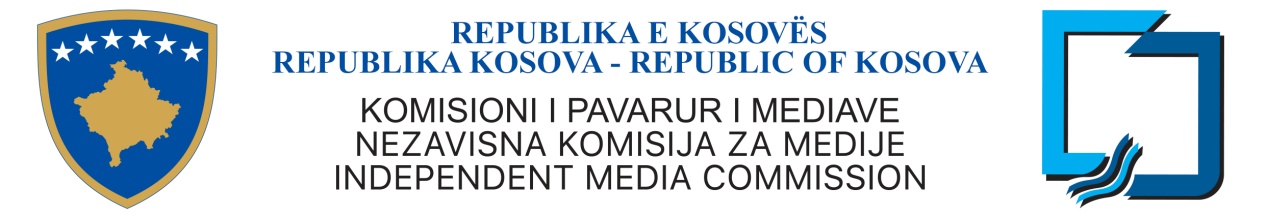 KKPM-T2021/19AGJENDA E MBLEDHJES SË NËNTËMBËDHJETË E KOMISIONIT TË PAVARUR TË MEDIAVE21 dhjetor 2021,e marte, ora 08:00Rendi i ditës: Miratimi i agjendësMiratimi i procesverbalit nga mbledhja e gjashtëmbëdhjetë e KPM-së, data 11 nëntor 2021, dhe nga mbledhja e shtatëmbëdhjetë e KPM-së, data 16 nëntor 2021, dhe procesverbali i mbledhjes së tetëmbëdhjetë i KPM-së, 7 dhjetor 2021.Raportimi i Kryeshefit EkzekutivRastet ligjore:Kujtesa NETTe7 Klan KosovaKTVTV DukagjiniRastet e licencimit:IPTV SHQIP- Rekomandim për ndërprerje të licencës së operatorit të shpërndarjesAprovimi i dy Rregulloreve: Rregullores për Ankesa dhe Rregullores për Disiplinë;Të ndryshmeCaktimi i mbledhjes së radhës